  Odbor sociálnych vecí a rodiny  Oddelenie SPODaSK  J. M. Hurbana 16, 010 01 Žilina                                                                                                                  V Žiline  28.06.2024Plán vykonávania opatrení pre územný obvod ÚPSVaR Žilina podľa § 89 ods. 4 písm. d) zákona č. 305/2005 Z. z. o sociálnoprávnej ochrane detí a o sociálnej kuratele a o zmene a doplnení niektorých zákonov v znení neskorších predpisov na rok 2025 Úrad práce, sociálnych vecí a rodiny Žilina (ďalej “ÚPSVaR Žilina“) na základe priorít v oblasti vykonávania opatrení sociálnoprávnej ochrany detí a sociálnej kurately (ďalej „SPODaSK“), schválených Ústredím práce, sociálnych vecí a rodiny podľa § 73 ods. 1 písm. d) zákona č. 305/2005 Z. z.  vypracoval a zverejnil nasledovný Plán vykonávania opatrení pre svoj územný obvod:schválená priorita – Mediácia ako odborná metóda na uľahčenie riešenia konfliktných situácií v rodine - § 11 ods. 3 písm. a) zákona č. 305/2005 Z. z. o sociálnoprávnej ochrane detí a o sociálnej kuratele a o zmene a doplnení niektorých zákonov v znení neskorších predpisovZámerom  opatrenia je  odborné pôsobenie akreditovaného mediátora na členov rodiny, ktorí potrebujú pomoc z dôvodu, že nie sú schopní bez externej podpornej intervencie riešiť problémy v rodine a konfliktné situácie v rodine. Účasť na priorite má predovšetkým pomôcť odstrániť, prípadne zmierniť konflikty, vznikajúce a gradujúce v dôsledku predrozvodovej, rozvodovej alebo porozvodovej situácie.     Ide najmä o nezvládanie problémov a sporov v rodinách s maloletými deťmi:v priebehu procesu úpravy práv a povinností rodičov k maloletému dieťaťu pred začatím konania na súde a v období počas súdneho konania,v priebehu procesu úpravy práv a povinností iných blízkych príbuzných, napr. starých rodičov  k maloletému dieťaťu,v priebehu úpravy styku rodiča s dieťaťom, zmeny rozsahu styku rodiča s dieťaťom, rodičovské konflikty vyplývajúce z rozdielnych názorov a prístupov v niektorých oblastiach života  dieťaťa (výchovnej, vzdelávacej, voľnočasovej, stravovacej, vzťahovej a pod.),, v procese nastavovania pravidiel starostlivosti o dieťa pri realizácii striedavej osobnej starostlivosti,v iných situáciách.    Cieľová skupinaRodiny z územnej pôsobnosti ÚPSVaR Žilina a pracovísk v Bytči a v Kysuckom Novom Meste v predpokladanom počte šesť rodín, v ktorých pretrvávajú konflikty v rámci predrozvodovej, rozvodovej alebo porozvodovej situácie.Spôsob zabezpečeniaVerejné obstarávanie Časový harmonogram opatreniaRealizácia opatrenia počas kalendárneho roka 2025, v závislosti od priebehu procesu verejného obstarávania a podľa podmienok uzatvorenej rámcovej dohody s mediátorom o poskytovaní služieb.                                                                                                    PhDr. Anna Danišková, PhD.                                                                                   vedúca oddelenia SPODaSK   ÚRAD PRÁCE, SOCIÁLNYCH VECÍ 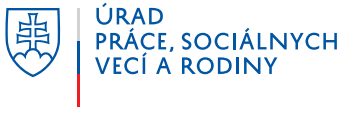   A RODINY ŽILINA